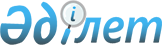 О признании утратившим силу решения маслихата от 23 февраля 2015 года № 215 "Об установлении повышенных не менее чем на двадцать пять процентов должностных окладов и тарифных ставок специалистам в области социального обеспечения, образования, культуры, спорта и ветеринарии, являющимся гражданскими служащими и работающим в сельской местности"Решение маслихата Аулиекольского района Костанайской области от 5 февраля 2016 года № 305

      В соответствии подпунктом 4) пункта 2 статьи 40 Закона Республики Казахстан от 24 марта 1998 года "О нормативных правовых актах", Аулиекольский районный маслихат РЕШИЛ:



      1. Признать утратившим силу решение маслихата от 23 февраля 2015 года № 215 "Об установлении повышенных не менее чем на двадцать пять процентов должностных окладов и тарифных ставок специалистам в области социального обеспечения, образования, культуры, спорта и ветеринарии, являющимся гражданскими служащими и работающим в сельской местности" (зарегистрировано в Реестре государственной регистрации нормативных правовых актов за № 5434, опубликовано 2 апреля 2015 года в районной газете "Әулиеколь").



      2. Настоящее решение вводится в действие со дня принятия.      Председатель

      внеочередной сессии                        А. Кенесбаева      Секретарь

      районного маслихата                        А. Бондаренко
					© 2012. РГП на ПХВ «Институт законодательства и правовой информации Республики Казахстан» Министерства юстиции Республики Казахстан
				